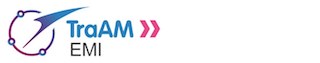 Rappel sur l'activité :  Cette activité a été menée avec deux classes. Le déroulement a toujours été le même : une séance en classe pour présenter l'activité et commencer à réfléchir et une deuxième pour réaliser l'infographie.Nous sommes plutôt satisfaits de l'implication des élèves durant les 2 heures. Les productions ne sont pas parfaites (mériteraient d'être reprises, une heure de plus permettrait de prendre le temps d’un retour critique sur les productions : sur le fond mais également la forme). Étapes(les compétences mises en jeu)Points positifsPoints de vigilancePropositions/remarquesTravail préparatoire – Le choix de la sources : la base de données de l'OCDE est  accessible pour des débutants.– Diversité des indicateurs proposés.– Gratuité des bases de données.– Inexistence de données pour certains pays / certaines périodes.– Impossibilité (à notre connaissance) de récupérer plusieurs indicateurs en même temps.– Incohérence entre certaines bases sur la dénomination du pays : nom, iso, …Présentation de l'activitéPartie 1 de la séance 1– Les élèves ont été calmes, attentifs.– Bon nombre des élèves ont été curieux.– L'exemple de Cristiano Ronaldo a grandement aidé les élèves à comprendre la notion d'objectivité/subjectivité et l'objectif de faire passer un message– Difficultés à comprendre la consigne (on s'y attendait, elle est compliquée) : les élèves doivent identifier les indicateurs de la puissance des EU et en proposer une visualisation.– Trouver une infographie d'accroche pour donner du sens et illustrer davantage nos propos. L’écueil pourrait être qu'il soit trop « inspirant » pour les élèves (reproduction = moins de réflexion)Mise en activité des élèves Partie 2 de la séance 2(grosso modo l'étape 2 d'une séquence de datavisualisation)→ Lecture de données sous forme de tableau (tous les groupes)→ Recueillir des données, les organiser (tous les groupes)→ Calculer des fréquences (certains groupes)→ Calculer des indicateurs : moyenne (1 groupe)– Aucune difficulté pour comprendre le tableau– Les élèves ont vite eu des idées et des idées différentes– Les élèves ont été efficaces pour prélever des données (surligner, prélever, …) – Certains élèves sont tentés de conserver trop d'indicateurs, ils n'arrivent pas à faire un choix pertinent pour répondre au problème.– Les élèves ont très peu pensé à regrouper des pays ayant des caractéristiques similaires (UE, grande superficie, …) – Difficultés des élèves dans le choix du graphique (idée rapide mais pas toujours pertinente)Réalisation de l'infographie(grosso modo étape 3 et étape 4 d'une séquence de datavisualisation)→ Construire un graphique (tous les groupes)→ Distinguer subjectivité/objectivité (tous les groupes)→ Editorialiser sa visualisation (titre, légende, source).– Pas de difficultés majeures  pour utiliser le tableur (chaque groupe a réalisé un graphique, même modeste)– Tous les élèves ont eu un moment de réflexion critique sur leur titre– Choix des pays pas souvent pertinents pour être comparés– Difficulté à trouver un titre pertinent ET subjectif (anglé) → beaucoup d'aide de notre part– Difficulté pour les élèves à faire primer le fond sur la forme (utilisation de la 3D, couleur inutile, …)– Open office est très limité pour réaliser des infographies plus « graphiques ». – Utiliser Piktochart dans un troisième temps pour améliorer l'infographie.– Pour aider à bien assimiler la différence objectivité/subjectivité : il est possible de réaliser des infographies en deux étapes en insistant sur le temps de réflexion sur les premiers jets, pour amener les élèves à davantage les angler. – Imposer à chaque groupe l'infographie à réaliser, réduirait la part des compétences transversales travaillées (travail en groupe, réflexion, objectivité/subjectivité, esprit critique, …).